Załącznik Nr 6DOŚWIADCZENIE ZAWODOWE…………………………………..(pieczęć Wykonawcy/Wykonawców)„SPRZĄTANIE POMIESZCZEŃ SZKOLNYCH W OBIEKTACH ZESPOŁU SZKÓŁ W GÓRZNIE”Oświadczamy, że wykonaliśmy (zostały zakończone), a w przypadku świadczeń okresowych lub ciągłych również wykonywanych w okresie ostatnich 3 lat przed dniem wszczęcia  niniejszego postępowania o zamówienie  publiczne  następujące  usługi  rodzajowo  i  wartościowo  porównywalne  z  wymaganiami Zamawiającego:Uwaga!W kolumnie nr 2 należy podać wartość zamówienia potwierdzającą spełnianie warunku określonego w SIWZ, w kolumnie nr 3 należy podać charakterystykę zamówienia.Załączyć dokumenty od zleceniodawców, potwierdzające, że te usługi zostały wykonane lub są wykonywane należycie. Pozycje tabeli powiększyć/powielić w zależności od potrzeb.	……………………………………(miejscowość i data)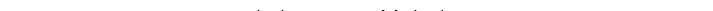 					………………………………………………………………………(podpis osób figurujących w odpowiednich rejestrach i uprawnionych do reprezentowania Wykonawcy lub uprawnionych do reprezentowania Wykonawcy zgodnie z upoważnieniem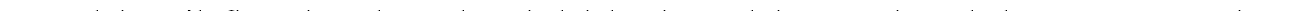 Nazwa i adresZamawiającegoWartość (PLN brutto) usług wykonanych przez WykonawcęInformacje potwierdzające spełnienie warunku określonego w pkt VIII ppkt6 SIWZ. Przedmiot usług wykonanych przez WykonawcęCzas realizacjiCzas realizacjiNazwa i adresZamawiającegoWartość (PLN brutto) usług wykonanych przez WykonawcęInformacje potwierdzające spełnienie warunku określonego w pkt VIII ppkt6 SIWZ. Przedmiot usług wykonanych przez Wykonawcępoczątek miesiąc rokkoniec miesiącrok12345